Figure 3  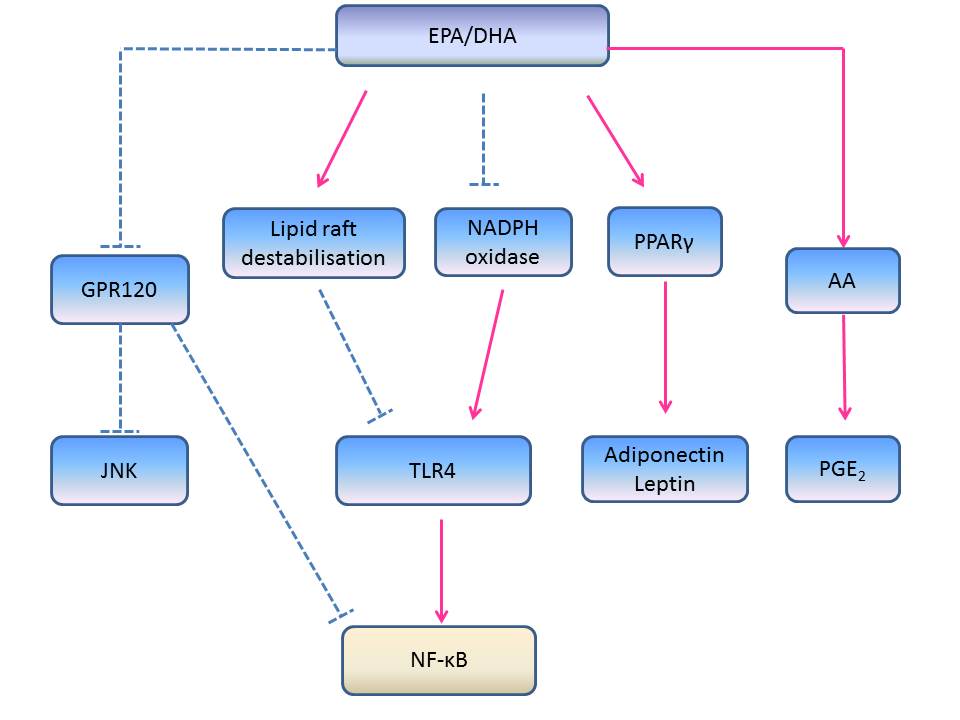 